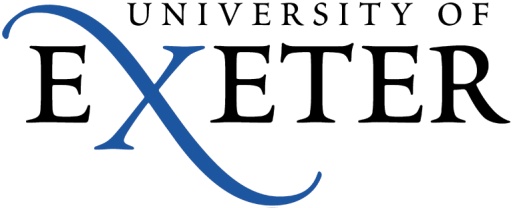 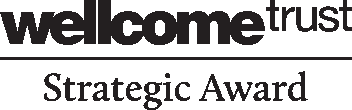 Application for Pump-priming funding (Activity 1-Data Generation and/or Contract Extension for ECRs)Funding of up to £30,000, and applications will be considered on a rolling basis; we encourage applicants to contact us prior to submission to discuss their proposal.Please return the completed application form to the TREE email: tree@exeter.ac.ukAPPLICANT DETAILSAPPLICANT DETAILSName of Principal Investigator Position Discipline and College/Division of Principal InvestigatorEmail addressTelephone numberName(s) of Co-Investigator(s) Discipline and College/Division of Co-Investigator(s)PROJECT INFORMATIONPROJECT INFORMATIONStart and end date of the project Project title What is the longer-term research question?[150 words max]What data will you be collecting/generating with this  funding?Please fill N/A if the funding you request is solely for you to extend your contract and it has nothing to do with data generation[150 words max]Describe how this project will be done, and any support you will need, including timescales and a budget with detailed cost breakdown Please make sure you consult the research development team before putting the figures in this application. The additional costs incurred due to the inaccurate costing calculation will have to be covered by the PI themselves. [300 words max]What is preventing you from undertaking this work?[150 words max]What are the risks for this funding. what could go wrong? How would you mitigate the risks?[150 words max]Why the funding is needed for preliminary data generation or the support in your contract extension?[150 words max]ONWARD ACTIVITIESONWARD ACTIVITIESPlease state which specific funding/independent fellowship you would apply for following a successful project including the timeline and amount. [150 words max]